به  نام خدا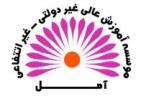 موسسه آموزش عالی غیردولتی-غیرانتفاعی آملجلسه دفاع از پایان نامه رشته .......................................تحت عنوان:استاد راهنما:استاد مشاور:استاد داور:دانشجو:زمان دفاع:.... شنبه       ...../...../.....        ساعت ........